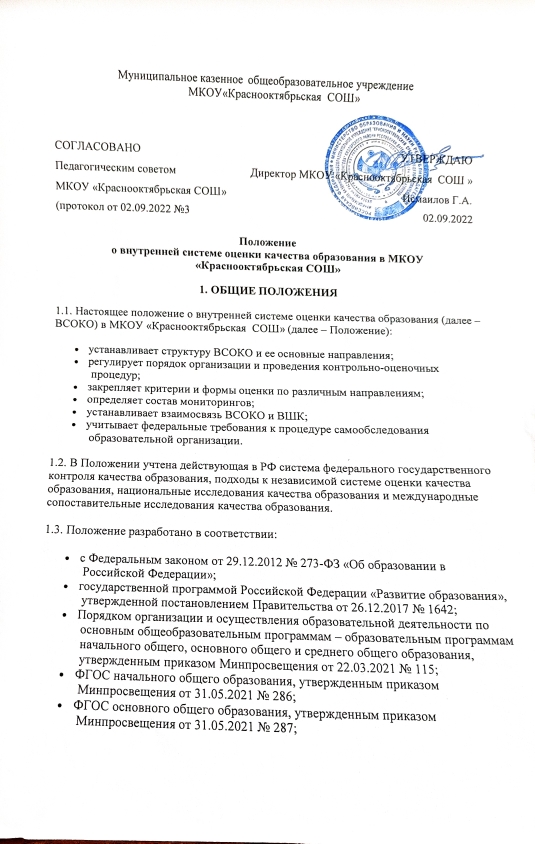 ФГОС начального общего образования, утвержденным приказом Минобрнауки от 06.10.2009 № 373;ФГОС основного общего образования, утвержденным приказом Минобрнауки от 17.12.2010 № 1897;ФГОС среднего общего образования, утвержденным приказом Минобрнауки от 17.05.2012 № 413;Порядком проведения самообследования в образовательной организации, утвержденным приказом Минобрнауки от 14.06.2013 № 462;приказом Минобрнауки от 10.12.2013 № 1324 «Об утверждении показателей деятельности образовательной организации, подлежащей самообследованию»;СП 2.4.3648-20 «Санитарно-эпидемиологические требования к организациям воспитания и обучения, отдыха и оздоровления детей и молодежи», утвержденными постановлением главного санитарного врача от 28.09.2020 № 28;СанПиН 1.2.3685-21 «Гигиенические нормативы и требования к обеспечению безопасности и (или) безвредности для человека факторов среды обитания», утвержденными постановлением главного санитарного врача от 28.01.2021 № 2;уставомМКОУ «Краснооктябрьская  СОШ»;локальными нормативными актами МКОУ «Краснооктябрьская  СОШ».В Положении использованы следующие понятия и аббревиатуры:внутренняя система оценки качества образования (ВСОКО)– функциональное единство локальных регуляторов, процедур и методов оценки, обеспечивающих получение своевременной, полной и объективной информации о соответствии образовательной деятельности МКОУ«Краснооктябрьская  СОШ» требованиям ФГОС и потребностям участников образовательных отношений;Внутришкольный контроль(ВШК)– административный ресурс управления качеством образования, вспомогательный инструмент для организации функционирования ВСОКО, аккумулирующий ее процедуры;Качество образования– комплексная характеристика образовательной деятельности и подготовки обучающегося, выражающая степень их соответствия ФГОС, образовательным стандартам, федеральным государственным требованиям и (или) потребностям физического или юридического лица, в интересах которого осуществляется образовательная деятельность, в том числе степеньдостижения планируемых результатов освоения основной образовательной программы (п. 29 ст. 2 Федерального закона от 29.12.2012 № 273-ФЗ);независимая оценка качества образования (НОКО)– регламентируемый на федеральном уровне инструмент внешней оценки качества образования, осуществляемой официально уполномоченным оператором;Основная образовательная программа (ООП)– комплекс основных характеристик образования (объем, содержание, планируемые результаты), организационно-педагогических условий, структура которых задана требованиями ФГОС общего образования;оценка– установление соответствия;диагностика– контрольный замер, срез;мониторинг– протяженное во времени системное наблюдение за управляемым объектом, которое предполагает фиксацию состояния наблюдаемого объекта на«входе» и «выходе» периода мониторинга; мониторинг обеспечивается оценочно-диагностическим инструментарием и имеет заданную траекторию анализа показателей наблюдения;ГИА– государственная итоговая аттестация;ФПУ– федеральный перечень учебников;ИКТ– информационно-коммуникационные технологии;УУД– универсальные учебные действия;ВПР– всероссийские проверочные работы;PISA– международная программа по оценке образовательных достижений учащихся, а также общероссийское исследование качества образования по модели PISA;НИКО– национальное исследование качества образования.ОРГАНИЗАЦИЯ И КОМПОНЕНТЫ ВСОКОВ МКОУ «Краснооктябрьская  СОШ» ВСОКО включает:локальные регуляторы: локальные нормативные акты, программно- методические документы;должностных лиц, субъектов оценки;направления оценки;критерии и показатели по каждому направлению;оценочные процедуры, формы и методы оценки;информационно-аналитические продукты;компьютерные программы и сервисы.Состав должностных лиц, выполняемый ими в рамках ВСОКО функционал и сроки проведения процедур ВСОКО устанавливаются ежегодно приказом руководителя МКОУ « Краснооктябрьская СОШ».В рамках ВСОКО в МКОУ « Краснооктябрьская СОШ» оцениваются направления:качество образовательных результатов обучающихся;качество реализации образовательной деятельности;качество условий, обеспечивающих образовательную деятельность.Оценочные мероприятия и процедуры в рамках ВСОКО проводятся в течение всего учебного года в соответствии с планом функционирования ВСОКО, который составляется ежегодно.Результаты функционирования ВСОКО обобщаются и фиксируются в ежегодном отчете о самообследовании МКОУ «Краснооктябрьская СОШ».ОСОБЕННОСТИ ОЦЕНКИ ОБРАЗОВАТЕЛЬНЫХ РЕЗУЛЬТАТОВВ качестве объекта оценки образовательных результатов реализации ООП МКОУ«Краснооктябрьская СОШ» по уровням общего образования, разработанных на основе ФГОС, выступают:предметные результаты обучения;метапредметные результаты обучения;личностные результаты;достижения учащихся на конкурсах, соревнованиях, олимпиадах различного уровня;удовлетворенность родителей качеством образовательных результатов.Оценка достижения планируемых результатов освоения образовательных программ включает:текущий поурочный контроль;текущий диагностический контроль;промежуточную аттестацию;анализ результатов внешних независимых диагностик, всероссийских проверочных работ;итоговую аттестацию по предметам, не выносимым на ГИА;анализ результатов ГИА.Текущий контроль и промежуточная аттестация обучающихся регулируются положением о формах, периодичности, порядке текущего контроля и промежуточной аттестации обучающихся.Оценка образовательных результатов позволяет выявить обучающихся, осваивающих учебный материал на базовом, повышенном и высоком уровнях. Уровневый подход обязателен при разработке оценочных средств по каждому тематическому разделу каждой рабочей программы предмета, курса или дисциплины учебного плана.Отметки по результатам оценки зависят прежде всего от уровня выполненного задания. Задание базового уровня даже при условии его правильного выполнения отмечается баллом «3» и не более. Задание повышенного уровня даже при условии его правильного выполнения отмечается баллом «4» и не более. Баллом «5» отмечаются правильно выполненные задания высокого уровня сложности.Оценочные средства с уровневым подходом разрабатываются профессиональными объединениями педагогов одновременно с составлением рабочей программы учебного предмета, курса или дисциплины учебного плана и проходят внутреннюю экспертизу методического советаМКОУ «Краснооктябрьская СОШ». Обновление оценочных средств осуществляется по мере необходимости. Обновленные оценочные средства также проходят внутреннюю экспертизу методического совета МКОУ«Краснооктябрьская СОШ ».Информация о достижении каждым обучающимся планируемых результатов освоения рабочей программы учебного предмета, курса или дисциплины учебного плана фиксируется в сводной ведомости успеваемости.Анализ динамики образовательных результатов каждого обучающегося, начиная с 4-го класса, проводит классный руководитель и отражает это в характеристике, направляемой родителям (законным представителям) обучающихся по окончании учебного года.Оценка достижения метапредметных результатов освоения ООП, реализуемых в МКОУ «Краснооктябрьская СОШ», проводится в соответствии с планом мониторинга метапредметных результатов по критериям, указанным в программах формирования/развития УУД по уровням общего образования.Личностные образовательные результаты не подлежат прямой оценке, но вобязательном порядке организуется мониторинг личностного развития обучающихся. Предметом мониторинга выступает уровень сформированности образовательных результатов, зафиксированных в ООП, реализуемых в МКОУ «Краснооктябрьская СОШ». Формы мониторинга и сроки его проведения устанавливаются руководителем МКОУ «Краснооктябрьская СОШ» в приказе.Оценка удовлетворенности родителей (законных представителей) обучающихся качеством образовательных результатов проводится в соответствии с планом функционирования ВСОКО на основании опросов и анкетирования.ОСОБЕННОСТИ ОЦЕНКИ РЕАЛИЗАЦИИ ОБРАЗОВАТЕЛЬНОЙ ДЕЯТЕЛЬНОСТИОценке подлежат ООП, реализуемые в МКОУ « Краснооктябрьская СОШ». Оценка ООП соответствующего уровня общего образования проводится на этапе разработки ООП на предмет соответствия требованиям ФГОС общего образования и ежегодно в августе – на предмет актуальности ООП. Критерии оценки:соответствие структуры ООП уровней общего образования требованиям ФГОС;соответствие рабочих программ содержательного раздела локальным требованиям к оценочным модулям рабочих программ;соответствие формируемой части учебного плана запросам участников образовательных отношений.Оценка дополнительных общеобразовательных программ проводится только на этапе их внесения в школьный реестр дополнительных общеобразовательных программ по параметрам:соответствие тематики программы запросу потребителей;наличие документов, подтверждающих этот запрос;соответствие содержания программы заявленному направлению дополнительного образования;соответствие структуры и содержания программы региональным требованиям (при их наличии);наличие в программе описанных форм и методов оценки планируемых результатов освоения программы обучающимися.Оценка ООП в процессе их реализации проводится одновременно с оценкой реализации дополнительных общеобразовательных программ, мониторингом качества преподавания и оценкой удовлетворенности обучающихся и их родителей (законных представителей) реализацией образовательной деятельности.Оценка удовлетворенности обучающихся и их родителей (законных представителей) реализацией образовательной деятельности проводится в соответствии с планом функционирования ВСОКО на основании опросов и анкетирования. Критерии оценки:степень удовлетворенности качеством преподавания предметов;степень удовлетворенности внеурочной деятельностью;степень удовлетворенности услугами дополнительного образования.ОСОБЕННОСТИ ОЦЕНКИ УСЛОВИЙ,ОБЕСПЕЧИВАЮЩИХ ОБРАЗОВАТЕЛЬНУЮ ДЕЯТЕЛЬНОСТЬСтруктура оценки условий, обеспечивающих образовательную деятельность в МКОУ «Краснооктябрьская СОШ», разрабатывается на основе требований ФГОС к кадровым, финансовым, психолого-педагогическим, материально-техническим и информационно-методическим условиям.Оценка условий, обеспечивающих образовательную деятельность в МКОУ«Краснооктябрьская СОШ», проводится в течение учебного года согласно плану функционирования ВСОКО. Оценка условий, обеспечивающих образовательную деятельность, предусматривает проведение контроля состояния условий на основе критериев, указанных в приложении 1.Помимо обязательной оценки качества условий, проводится оценка условий реализации текущих проектов региона, в которых участвует МКОУ «Краснооктябрьская СОШ ».Оценка удовлетворенности обучающихся и их родителей (законных представителей) условиями, обеспечивающими образовательную деятельность, проводится в соответствии с планом функционирования ВСОКО на основании опросов и анкетирования по вопросам качества работы педагогического коллективаи взаимодействия семьи и МКОУ «Краснооктябрьская СОШ».МОНИТОРИНГ В РАМКАХ ВСОКОЦель мониторинга – путем сбора, обобщения и анализа информации определить состояние объекта наблюдения, определить его направления развития в соответствии с требованиями ФГОС уровней общего образования и принять объективные управленческие решения по результатам наблюдения, направленные на повышение качества объекта.Формы, направления, процедуры проведения и технологии мониторинга определяются приказом руководителя МКОУ «Краснооктябрьская СОШ».В рамках ВСОКО в МКОУ « Краснооктябрьская СОШ» проводятся мониторинги:предметных результатов обучающихся;метапредметных результатов обучающихся;личностных результатов обучающихся;адаптации обучающихся 1-х, 5-х, 10-х классов;здоровья обучающихся;качества преподавания учебных предметов.По инициативе участников образовательных отношений и (или) в рамках программы развития МКОУ «Краснооктябрьская СОШ» могут разрабатываться и проводиться иные мониторинги. Перечень текущих и новых мониторингов фиксируется приказом руководителя МКОУ «Краснооктябрьская СОШ».Мероприятия, проводимые в рамках мониторингов, и сроки их проведения определяются в планах мониторингов, которые составляются на учебный год. Периодичность подведения промежуточных и итоговых результатов, а также формы отчетности по каждому мониторингу определяются в плане функционирования ВСОКО.ВЗАИМОСВЯЗЬ ВСОКО И ВШКВШК подчинен ВСОКО и осуществляется в пределах направлений ВСОКО. ВШК конкретизирует и поэтапно отслеживает реализацию содержания ВСОКО.ВШК проводится в течение всего учебного года в соответствии с планом ВШК, который составляется ежегодно.ВШК проводится в отношении эффективности педагогической системы школы и организации образовательного процесса в ходе реализации образовательных программ.Результаты ВШК фиксируются в справках, которые могут использоваться при подведении итогов ВСОКО, в отчете о самообследовании, публичном докладе МКОУ«Краснооктябрьская СОШ».Должностные лица одновременно могут выступать субъектами ВСОКО и субъектами ВШК.ДОКУМЕНТЫ ВСОКОВ рамках ВСОКО ответственные лица готовят справки по результатам оценочных мероприятий, аналитические записки в случае внепланового контроля по одному из направлений ВСОКО и сводные аналитические справки по итогам мониторингов.Состав конкретных документов ВСОКО ежегодно обновляется и утверждается приказом руководителя МКОУ « Краснооктябрьская СОШ».ОЦЕНКА УДОВЛЕТВОРЕННОСТИ УЧАСТНИКОВ ОБРАЗОВАТЕЛЬНЫХ ОТНОШЕНИЙ КАЧЕСТВОМ ОБРАЗОВАНИЯОценка удовлетворенности участников образовательных отношений качеством образования предусматривает:внутри организационные опросы и анкетирование;учет показателей НОКО.Внутриорганизационные опросы и анкетирование проводятся:на этапе разработки ООП – с целью определения части ООП, формируемой участниками образовательных отношений;ежегодно в конце учебного года – с целью выявления динамики спроса на те или иные программы;по графику процедур оператора НОКО.Администрация школы обеспечивает участие не менее 50 процентов родителей (законных представителей) в опросах НОКО.Приложение 1 к положению о внутренней системе оценки качества образованияот 02.09.2022Критерии оценки условий, обеспечивающих образовательную деятельностьГруппа условийКритерии оценкиЕдиница измеренияКонтроль состояния условийКонтроль состояния условийКонтроль состояния условийГруппа условийКритерии оценкиЕдиница измеренияПоказател ь на стартеПланируе мый показател ьФакт выполне нияКадровые условияЧисленность/удель ный вес численности педагогических работников, имеющих высшее образование, в общей численности педагогических работниковЧел./%1415Выполнен оКадровые условияЧисленность/удель ный вес численности педагогических работников, имеющих высшее образование педагогической направленности (профиля), в общей численности педагогических работниковЧел./%1414Выполнен оЧисленность/удель ный вес численности педагогических работников, которым по результатам аттестации присвоена квалификационная категория, в общей численности педагогических работников, в том числе:первая;высшаяЧел./%1(4,1%):3 (12,5%),1 (4,1%):5 (20,8%),Не выполнен оЧисленность/удель ный вес численности педагогических работников в общей численности педагогических работников, педагогический стаж работы которых составляет:до 5 лет;свыше 30 летЧел./%4 (16,6%),4 (16,6%)4 (16,6%),4 (16,6%)Выполнен оЧисленность/удель ный вес численности педагогических и административно- хозяйственных работников, прошедших за последние три года повышение квалификации по профилю профессиональной деятельности и (или) инойЧел./%24 (100%)24 (100%)Выполнен оосуществляемой в образовательной организациидеятельности, в общей численности педагогических и административно- хозяйственных работниковЧисленность/удель ный вес численности педагогических и административно- хозяйственных работников, имеющих профессиональну ю переподготовку по профилю/направле нию профессиональной деятельности или иной осуществляемой в образовательной организациидеятельности, в общей численности педагогических и административно- хозяйственных работниковЧел./%9 (37,5%)9 (37,5%)Выполнен оЧисленность/удель ный вес численности педагогических работников, своевременно прошедших повышение квалификации по осуществлению образовательной деятельности вЧел./%24 (100%)24 (100%)Выполнен оусловиях ФГОС общего образования, в общей численности педагогических и административно- хозяйственных работниковЧисленность/удель ный вес численности педагогических работников, охваченных непрерывным профессиональны м образованием:тренинги, обучающие семинары, стажировки;вне программ повышения квалификацииЧел./%17(70,8%)24 (100%)Выполнен оЧисленность/удель ный вес численности педагогических работников, реализовавших методические проекты под руководством ученых или научно- педагогических работников партнерских организацийЧел./%00Выполнен оЧисленность/удель ный вес численности педагогических работников,являющихся победителями или призерамиЧел./%1(4,1%)1(4,1%)Выполнен оконкурса«Учитель года»Численность/уде льный весчисленности педагогических работников,являющихся победителями или призерами региональных конкурсов профессиональног о мастерстваЧел./%00Выполнен оЧисленность/удель ный вес численности педагогических работников, имеющих публикации в профессиональны х изданиях на региональном или федеральном уровняхЧел./%00Выполнен оЧисленность/удель ный вес численности педагогических работников, ведущих личную страничку на сайте школыЧел./%3 (12,5%)24 (100%)Не выполнен оПсихолого- педагогическ ие условияКоличество педагогов- психологов в штатном расписанииЧел.11Выполнен оПсихолого- педагогическ ие условияКоличество педагогов- психологов по совместительствуЧел.00выполнен оПсихолого- педагогическ ие условияКоличество социальныхЧел.11Выполнен опедагоговДоля педагогических работников с вмененным функционалом тьютора в общем количестве педагогических работниковЧел./%00выполнен оДоля мероприятий, курируемых педагогом- психологом, в программе воспитанияЕд./%25%30%Выполнен оДоля мероприятий, курируемых педагогом- психологом, в программеформирования и развития УУДЕд./%40%45%Выполнен оДоля курсов внеурочной деятельности, разработанных при участии (соавторстве) педагога- психолога, в общем объемекурсов внеурочной деятельности в плане внеурочной деятельностиЕд./%00выполнен оКоличество дополнительных образовательных программ на базе школы, разработанных при участии (соавторстве)Ед.00Выполнен опедагога- психологаНаличие оборудованного помещения, приспособленного для индивидуальных консультаций с обучающимися, родителямиИмеется/не имеется11Выполнен оНаличие оборудованных образовательных пространств для психологической разгрузки; рекреационных зонИмеется/не имеется00Выполнен оМатериально-технические условияКоличество компьютеров в расчете на одного учащегосяЕд.0,080,08Выполнен оМатериально-технические условияОснащенность учебных кабинетов(в соответствии с ФГОС/федеральн ыми или региональными требованиями)Ед./%4/28,5%14/100%Не выполнен оМатериально-технические условияНаличие читального зала библиотеки, в том числе:с обеспечением возможности работы на стационарных компьютерах или использования переносных компьютеров;с медиатекой;оснащенного средствамиДа/нетнетнетВыполнен осканирования и распознавания текстов;с выходом в интернет с компьютеров, расположенных в помещении библиотеки;с возможностью размножения печатных бумажных материаловЧисленность/удель ный вес численности учащихся, которым обеспечена возможность пользоваться широкополосным интернетом (не менее 2 Мб/с), в общей численности учащихсяЧел./%200(60,4%)200 (60,4%)Выполнен оОбщая площадь помещений, в которых осуществляется образовательная деятельность, в расчете на одного учащегосяКв. м1,71,7Выполнен оУчебно- методическо е и информацио нное обеспечениеКоличество экземпляров учебной и учебно- методической литературы вобщем количестве единиц хранения библиотечного фонда, состоящих на учете, в расчетеЕд./%1212Выполнен она одного учащегосяКоличество экземпляров справочной литературы в общем количестве единиц хранения библиотечного фонда, состоящих на учете, в расчете на одного учащегосяЕд.0,20,2Выполнен оКоличество экземпляров научно- популярной литературы в общем количестве единиц хранения библиотечного фонда, состоящих на учете, в расчете на одного учащегосяЕд.00Выполнен оСоответствие используемых учебников и учебных пособий федеральному перечнюСоответству ет/несоответствуетСоответст вуетСоответств уетВыполнен оНаличие общедоступного аннотированного перечня информационных образовательных ресурсов интернетаДа/нетДаДаВыполнен оКоличество единиц электронных образовательных ресурсов, используемых при реализацииЕд.55Выполнен орабочих программ по предметам учебного планаКоличество единиц цифровых программных продуктов, используемых при реализации плана внеурочнойдеятельностиЕд.11Выполнен оКоличество единиц цифровых программных продуктов, используемых для обеспечения проектнойдеятельности обучающихсяЕд.22Выполнен оСоответствие содержания сайта требованиям статьи 29 Федерального закона № 273-ФЗ«Об образовании в Российской Федерации»Соответствует/не соответствуетСоответст вуетСоответств уетВыполнен о<...><...><...><...><...><...>